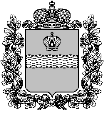 МИНИСТЕРСТВО КОНКУРЕНТНОЙ ПОЛИТИКИКАЛУЖСКОЙ ОБЛАСТИП Р И К А З В целях реализации части 5 статьи 19 Федерального закона «О контрактной системе в сфере закупок товаров, работ, услуг для обеспечения государственных и муниципальных нужд», постановления Правительства Российской Федерации от 02.09.2015 № 926 «Об утверждении Общих правил определения требований к закупаемым заказчиками отдельным видам товаров, работ, услуг (в том числе предельных цен товаров, работ, услуг)» (в ред. постановлений Правительства Российской Федерации от 11.03.2016 № 183, от 10.02.2017 № 168, от 18.07.2019 № 921), постановления Правительства Калужской области от 02.12.2015 № 670 «Об утверждении требований к порядку разработки и принятия правовых актов о нормировании в сфере закупок для обеспечения нужд Калужской области, содержанию указанных актов и обеспечению их исполнения» (в ред. постановлений Правительства Калужской области от 14.04.2016 № 250, от 02.06.2017 № 335, от 03.08.2018 № 467), постановления Правительства Калужской области от 17.03.2016 № 171 «Об утверждении Правил определения требований к закупаемым органами исполнительной власти Калужской области, иными государственными органами Калужской области, подведомственными указанным органам казёнными и бюджетными учреждениями, унитарными предприятиями отдельным видам товаров, работ, услуг (в том числе предельных цен товаров, работ, услуг)» (в ред. постановления Правительства Калужской области от 02.06.2017 № 335) ПРИКАЗЫВАЮ:1. Внести в приказ министерства конкурентной политики Калужской области от 28.07.2017 № 176м «Об утверждении требований к отдельным видам товаров, работ, услуг (в том числе предельных цен товаров, работ, услуг), закупаемым министерством конкурентной политики Калужской области и подведомственными ему казёнными, бюджетными учреждениями (в ред. приказа министерства конкурентной политики Калужской области от 21.08.2018 № 226м) (далее – приказ) следующее изменение:1.1. Приложение «Ведомственный перечень отдельных видов товаров, работ, услуг, их потребительские свойства (в том числе качество) и иные характеристики (в том числе предельные цены товаров, работ, услуг) к ним» к приказу изложить в новой редакции (прилагается).  2. Отделу методологии и мониторинга контрактной системы управления государственных закупок разместить настоящий приказ на официальном портале органов государственной власти Калужской области в информационно-телекоммуникационной сети «Интернет» на подпортале министерства конкурентной политики Калужской области и в единой информационной системе в сфере закупок (www.zakupki.gov.ru) в течение семи рабочих дней со дня принятия.3. Контроль за исполнением настоящего приказа оставляю за собой.Министр                                                                                               Н.В. Владимировот№О внесении изменения в приказ министерства конкурентной политики Калужской области от 28.07.2017 № 176м «Об утверждении требований к отдельным видам товаров, работ, услуг (в том числе предельных цен товаров, работ, услуг), закупаемым министерством конкурентной политики Калужской области и подведомственными ему казёнными, бюджетными учреждениями» (в ред. приказа министерства конкурентной политики Калужской области от 21.08.2018 № 226м) 